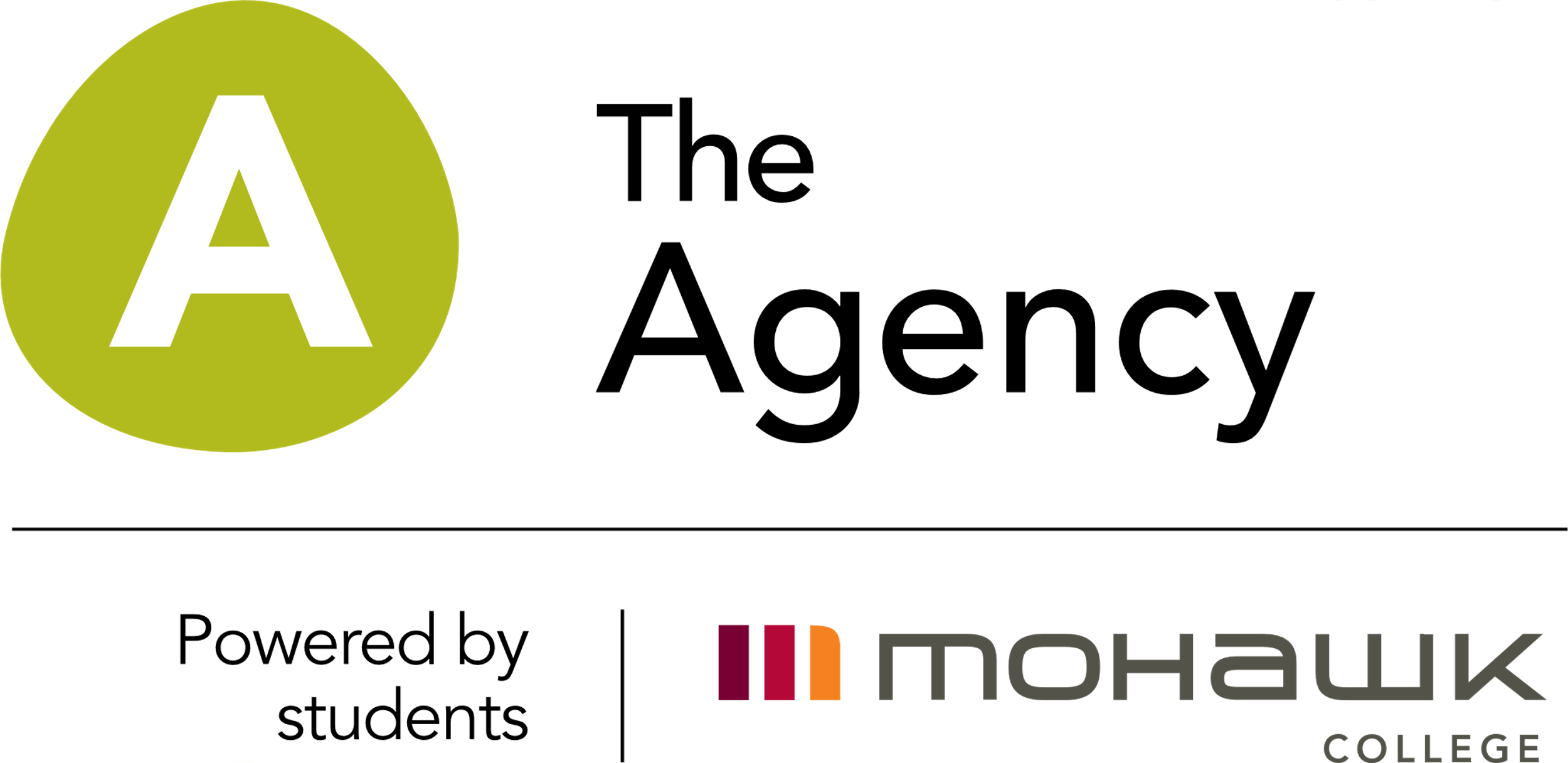 Request for Proposal for CorporationsSelection CriteriaWhen reviewing submissions from companies, we judge the appropriateness of each application based on a number of criteria. They are evaluated on the following:Value of the student learning experienceAppropriateness of the campaign in terms of scale, content, required resources and timing considerationsAlignment with the multi-disciplinary AGENCY mandateAlignment with Mohawk College prioritiesIntegration with current curriculum and the academic yearPotential for future student job placements, field placements or internship opportunitiesWith all selected campaigns, students are required to perform under close faculty supervision to meet or exceed the stated objectives of the client. Applicants should understand that the services provided are rendered to the highest standards but should not be construed as that of independent commercial enterprises.Successful applicants must commit to making themselves readily available to student teams   during the course of their project to ensure effective communications and that relevant deadlines can be met. Request for Proposal (RFP)Please complete the following with as much detail as possible to provide a clear understanding of your company and its business/marketing communications needs. This will enable us to make a fair appraisal of your application. Date:Company Name:Representative Contact Information:NamePhoneEmailWebAddressCompany Profile:Tell us about your company, its product or service and the need it fills in the marketplace: What are your short-term objectives?What are your long-term objectives?What are the most important challenges your company faces in achieving its goals?Does your organization have access to any in-house marketing communications support or expertise?What have you done to-date to promote your company?Product/Service Profile:Identify the target market for your product or service. Is there a specific geographic area? Is there a specific demographic?What are the competitive considerations? Is there a similar product or service available in your target market? If so, give details:Have you conducted any market research?Services Required/Requested:Check the services you require:Market ResearchMarketing PlanMarketing Communications StrategyBrand DevelopmentAdvertising StrategyPublic Relations StrategyWeb DevelopmentApp DevelopmentSoftware DevelopmentSocial Media StrategyBroadcast ProductionPhotographyGraphic DesignPackaging DesignBusiness PlanBusiness AnalysisAnimationJournalismOther: ________________Additional Information: Budget:Critical Dates:Campaign Deadline(s):